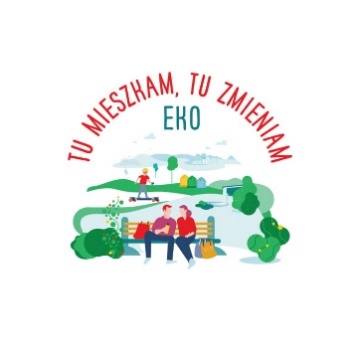 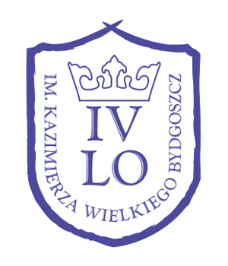 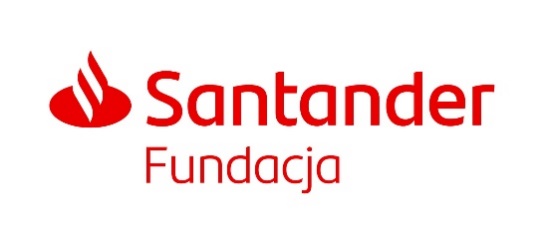 ZaproszenieDyrektor IV Liceum Ogólnokształcącego im. Kazimierza Wielkiego                                          w Bydgoszczy Katarzyna Kijewska-Południakzapraszana uroczystą prezentację muralu roślinnego oraz otwarcieZielonego Zakątka Czwórki = „Green4rest”29 września 2021 r.godz. 13:00ul. Stawowa 39 Bydgoszcz, Osiedle Błoniew programie:- ogłoszenie wyników konkursów ekologicznych:   konkurs plastyczny pn. „Bądź EKO”: Ochrona przyrody i pomoc dla środowiska;  konkurs na najciekawsze hasło o tematyce ekologicznej - wręczenie nagród- wystawa prac konkursowych zaproszeni goście:- Magdalena Buschmann - Dyrektora Wydziału Edukacji i Sportu Urzędu Miasta Bydgoszczy; - Ewa Podgórska – Starszego wizytatora Kuratorium Oświaty w Bydgoszczy;- Michał Górski – Dyrektora Oddziału Banku Santander Polska S.A. w Bydgoszczy;- Maria Dombrowicz – Eksperta Wojewódzkiego Inspektoratu Ochrony Środowiska w Bydgoszczy;- Robert Kordzielewski – Zastępcę Kierownika Budowy i Konserwacji Terenów Zielonych w Przedsiębiorstwie „Zieleń Miejska” w Bydgoszczy, projektant muralu roślinnego;- Krzysztof Kołodziejczyk – Przewodniczący Rady Osiedla Błonie.Projekt ekologiczny pn. „Zielony Zakątek Czwórki = Green4rest” został współfinansowany z działania Fundacji Santander Bank Polska pn. „Tu mieszkam, tu zmieniam EKO”